Программа развитияМуниципального казённого общеобразовательного учреждения «Мильковская открытая сменная средняя школа»на 2016-2020 годы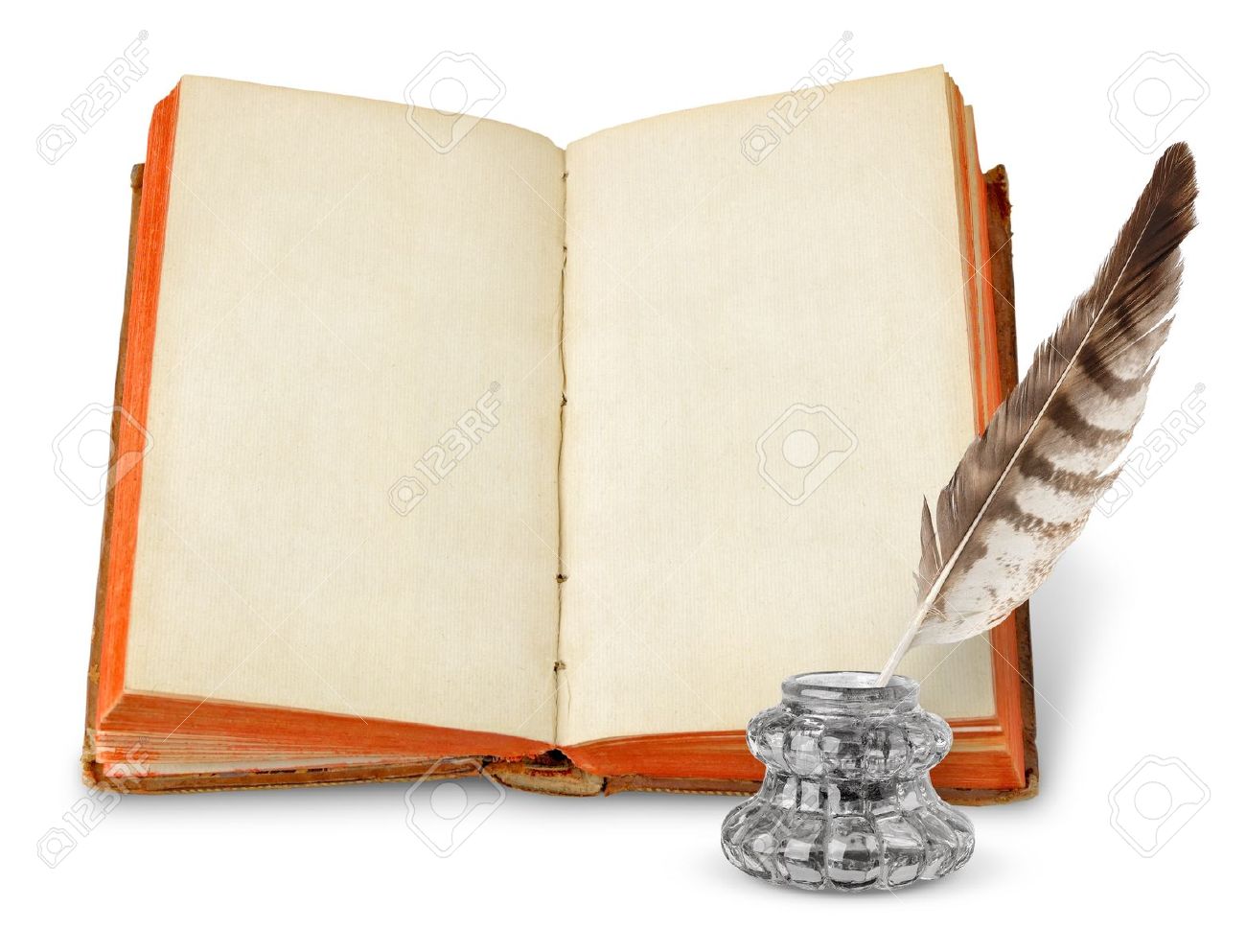 Раздел №1: Паспорт Программы развитияРаздел №2:  Общие положения и информационно-аналитическая справка Программы развития 2.1. Информационно-аналитическая справка обоснования Программы развития2.1.1. Анализ реализации  предыдущей Программы развитияВ 2012 году была создана Программа развития на 2012-16 учебный год. Цель Программы – создание условий для эффективного развития школы в ходе осуществления модернизации образования. Реализация Программы выпала на самый сложный период в жизни школы: снижение численности учащихся, закрытие классов при исправительной колонии, принятие нового закона «Об образовании в Российской Федерации», от 29 декабря 2012 г. N 273-ФЗ, отмена Положения о вечернем (сменном) общеобразовательном учреждении. Программа 2012 года предусматривала проведения целого ряда проектов. Проекты были проведены достаточно успешно, но главный недостаток  Программы заключается в том, что построена она не на прогностическом и проблемном анализе сложившейся ситуации, а на выполнении учебно-воспитательных задач текущего момента. Поэтому, за   период 2012-2015 года,  перед школой стали вырисовываться серьёзные   проблемы, описанные ниже. 2.1.2. Анализ текущей социокультурной и образовательной ситуации    На начало 2016 года в МКОУ МОССШ обучается 70 человек. Из них  30% получают образование по  заочной форме (По Учебному плану сформирован 10 класс при ИК-7 и два класса- комплекта( один при ИК-7  и один для получения основного общего  образования работающей молодёжью)); 70 % по очной форме (По Учебному плану сформировано 6 классов ) ; 1 человек находиться на семейном обучении.        Всех учащихся МКОУ МОССШ можно разделить на четыре основные группы.      При этом у открытых школ есть свои преимущества перед обычными общеобразовательными школами: 1. Реальная возможность получения образования в разных формах (очная, заочная, очно-заочная). 2. Система  индивидуальной поддержки учащихся, имеющих учебные затруднения. 3. Устойчивая система воспитательной работы, направленная на преодоление негативных тенденций в развитии личности подростка. В МКОУ МОССОШ работает 11 педагогов. Средний показатель успеваемости  выпускников в 2015 году у 12 класса  за год составил 100 %. Средний показатель успеваемости  выпускников 9 класса 50%. С учётом результатов осеннего периода пересдачи ОГЭ  за год составил  56 %. .Из  выпускников 9 класса поступили в 10 класс -2; в Камчатский с/х техникум - 2 ; в Пед.колледж- 4; В  в Политехнический техникум-2;   на краткосрочные курсы ( со справкой об обучении) - 1; в армию -1 ;продолжает обучение в 9 классе - 6 . Из 4 выпускников  12 класса   поступили в Университет им. В. Беринга г. П-К.- 1, Политтехникум-2;   находится в декретном отпуске -1.В 2015/16 учебном  году количество участников   школьного и муниципального этапов всероссийской олимпиады школьников остается на  приемлемом уровне. В этом году есть 1 призёр муниципального этапа по биологии.   Здание  МКОУ МОССШ , бывший детский сад, 1980 г. постройки, приспособлено   для  образовательного процесса (7 учебных кабинетов, актовый зал, столовая, пищеблок). В здании  не проводился капитальный ремонт: нужна  частичная замена  дверей, оконных профилей,  система отопления и  электрические сети нуждаются в модернизации. Нет системы внутреннего и внешнего видеонаблюдения, в пищеблоке требуется замена старого технологического и холодильного оборудования. Территория школы нуждается в правильном зонировании и создании современной спортивной площадки для проведения спортивных мероприятий. Ограждение есть, но оно существует  с момента постройки здания, поэтому частично утратило эстетический вид и функционал. Фасад тоже требует ремонта. Для создания  безбарьерной среды  нужны пандусы, расширение дверных проемов, приспособление туалетных комнат… Очень нужна комната психологической разгрузки. 2.1.3.  ПроблемыПроведя анализ учебно-воспитательной работы за последние 3 года, результатов самообследования и материально-технического состояния школы, были выявлены следующие проблемы                  Цель данной программы -  к 2020 году   решить  данные проблемы,  и в результате получить современную,   красивую и уютную  открытую школу с  хорошим  рейтингом, дающей качественное  и востребованное образование, как для работающей молодежи, так и для детей с 14 лет; где продолжают работать  высококвалифицированные педагоги, инициативные,  легкие на подъем; учащиеся получают необходимое психологическое сопровождение. Учащиеся  имеют возможность заниматься физической культурой и не в ущерб остальным предметам учебного плана; обучаются  по индивидуальным учебным планам и программам по выбору в соответствии с личностными склонностями и интересами.   Программа поддержки талантливых детей по различным направлениям интеллектуального, творческого, физического развития    способствует   успешной социализации выпускников и их конкурентоспособности в современных экономических условиях.                Основными задачами для достижения данной цели являются:- Обновление системы управления МОССШ в соответствии с тенденциями развития управленческой науки и требованиями Федерального закона № 273-ФЗ и ФГОС- Оптимизация системы профессионального и личностного роста педагогических работников как необходимое условие современных образовательных отношений 	 - Обновление организации, содержания и технологий образовательного процесса в целях создания оптимальных условий формирования духовно-нравственной, социально адаптированной и профессионально ориентированной личности гражданина Российской Федерации - Обновление инфраструктуры  и материальной базы МКОУ МОССШ  в соответствии с требованиями введения ФГОС.		-Обеспечение информационной открытости образовательного пространства и МКОУ МОССШ в целях привлечения партнеров социума для обновления содержания образовательного процесса.                  Для решения данных задач необходимы следующие мероприятия:      В результате проведённых мероприятий ожидаем следующий социально- экономический результат:В системе управления: - в МКОУ МОССШ будет действовать обновленная система управления, разработанная с учетом современного законодательства и тенденций развития управленческой науки; - нормативно-правовая и  учебно-методическая база   будет соответствовать требованиям ФЗ-273, ФГОС и современным направлениям развития психолого-педагогической науки и практики; - система мониторинга станет неотъемлемой основой управления развитием МКОУ МОССШ; В обновлении инфраструктуры: - инфраструктура и организация образовательного процесса будет максимально возможно соответствовать требованиям ФЗ-273, СанПиНов и другим нормативно-правовым актам, регламентирующим организацию образовательного процесса; - все учебные кабинеты будут оснащены в соответствии с требованиями ФГОС ОО; - все учебные кабинеты будут иметь доступ к локальной сети  и к Интернет-ресурсам; -в МКОУ МОССШ будут созданы условия для инклюзивного образования, физического воспитания.- в здании и на территории МКОУ МОССОШ будут проведены  необходимые ремонтные работы (Приложение №1)В совершенствовании профессионального мастерства педагогического коллектива:-   педагоги и руководители МКОУ МОССШ пройдут повышение квалификации и (или) профессиональную переподготовку по современному содержанию образования (в том числе ФГОС соответствующих ступеней образования) и инновационным технологиям;- не менее 100 % педагогов будет работать по современным инновационным образовательным технологиям;- не менее 50% педагогов будут иметь первую категорию;- не менее 70 % педагогов будут иметь опыт предъявления собственного опыта на профессиональных мероприятиях (на семинарах, научно-практических конференциях, профессиональных конкурсах, в методических, психолого-педагогических изданиях, в том числе электронных и т.д.).В организации образовательного процесса:- появиться возможность   обучаться по индивидуальным учебным планам и программам по выбору в соответствии с личностными склонностями и интересами, в том числе с использованием   ресурсов образовательных сетей, появиться возможность   получать образование с использованием информационно-коммуникационных технологий;- появиться возможность   обучаться в системе внутришкольного дополнительного образования;-   учащиеся МКОУ МОССШ будут включены в исследовательскую и проектную деятельность;- в МКОУ МОССШ будет работать программа поддержки талантливых детей (по различным направлениям интеллектуального, творческого, физического развития);В расширении партнерских отношений:- не менее 50 % родителей (законных представителей) будет включено в различные формы активного взаимодействия со школой (через участие в решении текущих проблем, участие в общешкольных мероприятиях и т.д.);- не менее 5-10 партнеров социума (учреждений, организаций, физических лиц) будет участниками реализации общеобразовательных и дополнительных программ школыСистема организации контроля  за выполнением программных мероприятий:Общее руководство и контроль реализации программы осуществляет директор МКОУ МОССШ.За ходом отдельных мероприятий , не требующих материальных затрат, отвечают координаторы, назначенные ответственные лица, работники МКОУ МОССШ ( см. Раздел 3) В январе – подведение итогов по реализации Программы развития за истекший год. Место подведение итогов - заседание педсовета с привлечением родительского комитета. Информация о выполнении Программы за истекший год выносится на школьный сайтВ феврале - Ежегодный отчёт о выполнении Программы развития в УО АММР.Раздел 3: Перечень основных мероприятий по реализации Программы развитияРаздел 4.Показатели (критерии) оценки эффективности    реализации Программы развитияРассмотрено на заседании Совета школыПротокол №___ От «__»__.2016г.СогласованоРуководитель Управления Образования АММР«__»__.2016г.________/Соснина Л.В. УтвержденоПриказ №____От «__»__.2016г._______/____________Основание для разработки Программы развития1.Федеральный закон «Об образовании в Российской Федерации», от 29 декабря 2012 г. N 273-ФЗ;2.Федеральный государственный образовательный стандарт основного общего образования, утвержденный приказом Министерства образования и науки Российской Федерации от «17» декабря 2010 г. № 1897;3.Концепции долгосрочного социально-экономического развития Российской Федерации до 2020 года;4.Санитарно-эпидемиологические требования к условиям и организации обучения в общеобразовательных учреждениях /Санитарно-эпидемиологические правила и нормативы СанПиН 2.4.2. 2821 – 101.Федеральный закон «Об образовании в Российской Федерации», от 29 декабря 2012 г. N 273-ФЗ;2.Федеральный государственный образовательный стандарт основного общего образования, утвержденный приказом Министерства образования и науки Российской Федерации от «17» декабря 2010 г. № 1897;3.Концепции долгосрочного социально-экономического развития Российской Федерации до 2020 года;4.Санитарно-эпидемиологические требования к условиям и организации обучения в общеобразовательных учреждениях /Санитарно-эпидемиологические правила и нормативы СанПиН 2.4.2. 2821 – 101.Федеральный закон «Об образовании в Российской Федерации», от 29 декабря 2012 г. N 273-ФЗ;2.Федеральный государственный образовательный стандарт основного общего образования, утвержденный приказом Министерства образования и науки Российской Федерации от «17» декабря 2010 г. № 1897;3.Концепции долгосрочного социально-экономического развития Российской Федерации до 2020 года;4.Санитарно-эпидемиологические требования к условиям и организации обучения в общеобразовательных учреждениях /Санитарно-эпидемиологические правила и нормативы СанПиН 2.4.2. 2821 – 10Разработчик Программы развитияБолотова М.Ю.Болотова М.Ю.Болотова М.Ю.Исполнители Программы развитияВсе участники образовательного процесса в МКОУ МОССШВсе участники образовательного процесса в МКОУ МОССШВсе участники образовательного процесса в МКОУ МОССШЦель Программы развитияПриведение всех компонентов образовательной системы МКОУ МОССШ в соответствие с требованиями Федерального Закона «Об образовании в Российской Федерации», ФГОС и с учетом потребностей социумаПриведение всех компонентов образовательной системы МКОУ МОССШ в соответствие с требованиями Федерального Закона «Об образовании в Российской Федерации», ФГОС и с учетом потребностей социумаПриведение всех компонентов образовательной системы МКОУ МОССШ в соответствие с требованиями Федерального Закона «Об образовании в Российской Федерации», ФГОС и с учетом потребностей социумаЗадачи Программы развития1. Обновление системы управления МКОУ МОССШ в соответствии с тенденциями развития управленческой науки и требованиями Федерального закона № 273-ФЗ. 2. Оптимизация системы профессионального и личностного роста педагогических работников МКОУ МОССШ как необходимое условие современных образовательных отношений. 3. Обновление организации, содержания и технологий образовательного процесса в направлении обеспечения оптимальных условий формирования духовно-нравственной, социально адаптированной и профессионально ориентированной личности гражданина Российской Федерации. 4. Обновление инфраструктуры  и материальной базы МКОУ МОССШ  в соответствии с требованиями введения ФГОС.5. Обеспечение информационной открытости образовательного пространства и МКОУ МОССШ.1. Обновление системы управления МКОУ МОССШ в соответствии с тенденциями развития управленческой науки и требованиями Федерального закона № 273-ФЗ. 2. Оптимизация системы профессионального и личностного роста педагогических работников МКОУ МОССШ как необходимое условие современных образовательных отношений. 3. Обновление организации, содержания и технологий образовательного процесса в направлении обеспечения оптимальных условий формирования духовно-нравственной, социально адаптированной и профессионально ориентированной личности гражданина Российской Федерации. 4. Обновление инфраструктуры  и материальной базы МКОУ МОССШ  в соответствии с требованиями введения ФГОС.5. Обеспечение информационной открытости образовательного пространства и МКОУ МОССШ.1. Обновление системы управления МКОУ МОССШ в соответствии с тенденциями развития управленческой науки и требованиями Федерального закона № 273-ФЗ. 2. Оптимизация системы профессионального и личностного роста педагогических работников МКОУ МОССШ как необходимое условие современных образовательных отношений. 3. Обновление организации, содержания и технологий образовательного процесса в направлении обеспечения оптимальных условий формирования духовно-нравственной, социально адаптированной и профессионально ориентированной личности гражданина Российской Федерации. 4. Обновление инфраструктуры  и материальной базы МКОУ МОССШ  в соответствии с требованиями введения ФГОС.5. Обеспечение информационной открытости образовательного пространства и МКОУ МОССШ.Сроки и этапы реализации Программы развитияПервый этап (2016   год) – аналитико-проектировочный:- Разработка   и определение системы мониторинга реализации настоящей Программы.Второй этап (2017 - 2020 учебные годы) – реализующий:- Реализация мероприятий плана действий Программы;- Внедрение ФГОС ООО (2017-18 учебный год).- Реализация образовательных и воспитательных проектов.- Ежегодный текущий анализ промежуточных результатов.Третий этап (январь – июль 2020) – аналитико-обобщающий:- Итоговая диагностика и анализ реализации   мероприятий;- Обобщение позитивного опыта осуществления программных мероприятий;- Определение целей, задач и направлений стратегии дальнейшего развития МКОУ МОССШ.Первый этап (2016   год) – аналитико-проектировочный:- Разработка   и определение системы мониторинга реализации настоящей Программы.Второй этап (2017 - 2020 учебные годы) – реализующий:- Реализация мероприятий плана действий Программы;- Внедрение ФГОС ООО (2017-18 учебный год).- Реализация образовательных и воспитательных проектов.- Ежегодный текущий анализ промежуточных результатов.Третий этап (январь – июль 2020) – аналитико-обобщающий:- Итоговая диагностика и анализ реализации   мероприятий;- Обобщение позитивного опыта осуществления программных мероприятий;- Определение целей, задач и направлений стратегии дальнейшего развития МКОУ МОССШ.Первый этап (2016   год) – аналитико-проектировочный:- Разработка   и определение системы мониторинга реализации настоящей Программы.Второй этап (2017 - 2020 учебные годы) – реализующий:- Реализация мероприятий плана действий Программы;- Внедрение ФГОС ООО (2017-18 учебный год).- Реализация образовательных и воспитательных проектов.- Ежегодный текущий анализ промежуточных результатов.Третий этап (январь – июль 2020) – аналитико-обобщающий:- Итоговая диагностика и анализ реализации   мероприятий;- Обобщение позитивного опыта осуществления программных мероприятий;- Определение целей, задач и направлений стратегии дальнейшего развития МКОУ МОССШ.Перечень основных мероприятий Программы развитияЗадача 1: Обновление системы управления МОССШ в соответствии с тенденциями развития управленческой науки и требованиями Федерального закона № 273-ФЗ и ФГОС1.1. Обновление нормативно-правовой документации МКОУ МОССШ. 1.2.Совершенствование механизмов управления МКОУ МОССШ на основе современных нормативно-правовых требований и методических рекомендаций.1.3. Разработка и внедрение системы мониторинга результативности образовательной системы МКОУ МОССШ	 Задача 2: Оптимизация системы профессионального и личностного роста педагогических работников как необходимое условие современных образовательных отношений 2.1.Обновление системы непрерывного профессионального образования педагогических кадров в целях оптимальной реализации ФЗ № 273-ФЗ и ФГОС общего образования.	2.2.Освоение педагогами современного законодательства в сфере образования;  содержания, форм, методов и технологий организации образовательного процесса.	2.3.Создание современной системы оценки  (стимулирования)  и самооценки профессионального уровня педагогов  по результатам образовательного процесса.	 Задача 3: Обновление организации, содержания и технологий образовательного процесса в целях создания оптимальных условий формирования духовно-нравственной, социально адаптированной и профессионально ориентированной личности гражданина Российской Федерации 3.1. Разработка и реализация образовательных программ и  образовательного процесса в целях создания благоприятных условий реализации ФГОС ООО	3.2. Расширение возможностей внеурочной деятельности учащихсяЗадача 4: Обновление инфраструктуры  и материальной базы МКОУ МОССШ  в соответствии с требованиями введения ФГОС.	4.1. Приведение инфраструктуры и материально- технической базы  МКОУ МОССШ в соответствие с требованиями ФЗ № 273, СанПиН, ФГОС ОО	Задача 5:Обеспечение информационной открытости образовательного пространства и МКОУ МОССШ . 5.1. Обновление нормативно - правовой базы и механизмов взаимодействия МКОУ МОССШ с партнерами социума для обновления   содержания образовательного процесса5.2. Активное взаимодействие МКОУ МОССШ с социумом для оптимизации условий реализации ФЗ-273Задача 1: Обновление системы управления МОССШ в соответствии с тенденциями развития управленческой науки и требованиями Федерального закона № 273-ФЗ и ФГОС1.1. Обновление нормативно-правовой документации МКОУ МОССШ. 1.2.Совершенствование механизмов управления МКОУ МОССШ на основе современных нормативно-правовых требований и методических рекомендаций.1.3. Разработка и внедрение системы мониторинга результативности образовательной системы МКОУ МОССШ	 Задача 2: Оптимизация системы профессионального и личностного роста педагогических работников как необходимое условие современных образовательных отношений 2.1.Обновление системы непрерывного профессионального образования педагогических кадров в целях оптимальной реализации ФЗ № 273-ФЗ и ФГОС общего образования.	2.2.Освоение педагогами современного законодательства в сфере образования;  содержания, форм, методов и технологий организации образовательного процесса.	2.3.Создание современной системы оценки  (стимулирования)  и самооценки профессионального уровня педагогов  по результатам образовательного процесса.	 Задача 3: Обновление организации, содержания и технологий образовательного процесса в целях создания оптимальных условий формирования духовно-нравственной, социально адаптированной и профессионально ориентированной личности гражданина Российской Федерации 3.1. Разработка и реализация образовательных программ и  образовательного процесса в целях создания благоприятных условий реализации ФГОС ООО	3.2. Расширение возможностей внеурочной деятельности учащихсяЗадача 4: Обновление инфраструктуры  и материальной базы МКОУ МОССШ  в соответствии с требованиями введения ФГОС.	4.1. Приведение инфраструктуры и материально- технической базы  МКОУ МОССШ в соответствие с требованиями ФЗ № 273, СанПиН, ФГОС ОО	Задача 5:Обеспечение информационной открытости образовательного пространства и МКОУ МОССШ . 5.1. Обновление нормативно - правовой базы и механизмов взаимодействия МКОУ МОССШ с партнерами социума для обновления   содержания образовательного процесса5.2. Активное взаимодействие МКОУ МОССШ с социумом для оптимизации условий реализации ФЗ-273Задача 1: Обновление системы управления МОССШ в соответствии с тенденциями развития управленческой науки и требованиями Федерального закона № 273-ФЗ и ФГОС1.1. Обновление нормативно-правовой документации МКОУ МОССШ. 1.2.Совершенствование механизмов управления МКОУ МОССШ на основе современных нормативно-правовых требований и методических рекомендаций.1.3. Разработка и внедрение системы мониторинга результативности образовательной системы МКОУ МОССШ	 Задача 2: Оптимизация системы профессионального и личностного роста педагогических работников как необходимое условие современных образовательных отношений 2.1.Обновление системы непрерывного профессионального образования педагогических кадров в целях оптимальной реализации ФЗ № 273-ФЗ и ФГОС общего образования.	2.2.Освоение педагогами современного законодательства в сфере образования;  содержания, форм, методов и технологий организации образовательного процесса.	2.3.Создание современной системы оценки  (стимулирования)  и самооценки профессионального уровня педагогов  по результатам образовательного процесса.	 Задача 3: Обновление организации, содержания и технологий образовательного процесса в целях создания оптимальных условий формирования духовно-нравственной, социально адаптированной и профессионально ориентированной личности гражданина Российской Федерации 3.1. Разработка и реализация образовательных программ и  образовательного процесса в целях создания благоприятных условий реализации ФГОС ООО	3.2. Расширение возможностей внеурочной деятельности учащихсяЗадача 4: Обновление инфраструктуры  и материальной базы МКОУ МОССШ  в соответствии с требованиями введения ФГОС.	4.1. Приведение инфраструктуры и материально- технической базы  МКОУ МОССШ в соответствие с требованиями ФЗ № 273, СанПиН, ФГОС ОО	Задача 5:Обеспечение информационной открытости образовательного пространства и МКОУ МОССШ . 5.1. Обновление нормативно - правовой базы и механизмов взаимодействия МКОУ МОССШ с партнерами социума для обновления   содержания образовательного процесса5.2. Активное взаимодействие МКОУ МОССШ с социумом для оптимизации условий реализации ФЗ-273Объём и источники финансирования Программы развитиягодМБ (тыс.)КБ (тыс.)Объём и источники финансирования Программы развития20161096,4556,5Объём и источники финансирования Программы развития20176181230Объём и источники финансирования Программы развития20188264850Объём и источники финансирования Программы развития201914125400Объём и источники финансирования Программы развития202017985600Прогноз ожидаемых социально-экономических результатов реализации Программы развитияВ системе управления: - в МКОУ МОССШ будет действовать  система управления, разработанная с учетом современного законодательства и тенденций развития управленческой науки; - нормативно-правовая и  учебно-методическая база   будет соответствовать требованиям ФЗ-273, ФГОС и современным направлениям развития психолого-педагогической науки и практики; - система мониторинга станет неотъемлемой основой управления развитием МКОУ МОССШ; В обновлении инфраструктуры: - инфраструктура и организация образовательного процесса будет максимально возможно соответствовать требованиям ФЗ-273, СанПиНов и другим нормативно-правовым актам, регламентирующим организацию образовательного процесса; - все учебные кабинеты будут оснащены в соответствии с требованиями ФГОС ОО; - все учебные кабинеты будут иметь доступ к локальной сети  и к Интернет-ресурсам; -в МКОУ МОССШ будут созданы условия для инклюзивного образования- в здании и на территории МКОУ МОССШ будут проведены  необходимые ремонтные работыВ совершенствовании профессионального мастерства педагогического коллектива:педагоги и руководители МКОУ МОССШ пройдут повышение квалификации и (или) профессиональную переподготовку по современному содержанию образования (в том числе ФГОС соответствующих ступеней образования) и инновационным технологиям;- не менее 100 % педагогов будет работать по современным инновационным образовательным технологиям;- не менее 50% педагогов будут иметь первую категорию;- не менее 50 % педагогов будут иметь опыт предъявления собственного опыта на профессиональных мероприятиях (на семинарах, научно-практических конференциях, профессиональных конкурсах, в методических, психолого-педагогических изданиях, в том числе электронных и т.д.).В организации образовательного процесса:- к 2018 году успешно будет введён  ФГОС ООО;- появиться возможность   обучаться по индивидуальным учебным планам и программам по выбору в соответствии с личностными склонностями и интересами, в том числе с использованием   ресурсов образовательных сетей;- расширятся  возможности  получать образование с использованием информационно-коммуникационных технологий;- появиться возможность   обучаться в системе внутришкольного дополнительного образования;-   учащиеся МКОУ МОССШ будут включены в исследовательскую и проектную деятельность;- в МКОУ МОССШ будет работать программа поддержки талантливых детей (по различным направлениям интеллектуального, творческого, физического развития);В расширении партнерских отношений:- не менее 50 % родителей (законных представителей) будет включено в различные формы активного взаимодействия со школой (через участие в решении текущих проблем, участие в общешкольных мероприятиях и т.д.);- не менее 5-10 партнеров социума (учреждений, организаций, физических лиц) будет участниками реализации общеобразовательных и дополнительных программ школы.                                                                                                                                                                                        В системе управления: - в МКОУ МОССШ будет действовать  система управления, разработанная с учетом современного законодательства и тенденций развития управленческой науки; - нормативно-правовая и  учебно-методическая база   будет соответствовать требованиям ФЗ-273, ФГОС и современным направлениям развития психолого-педагогической науки и практики; - система мониторинга станет неотъемлемой основой управления развитием МКОУ МОССШ; В обновлении инфраструктуры: - инфраструктура и организация образовательного процесса будет максимально возможно соответствовать требованиям ФЗ-273, СанПиНов и другим нормативно-правовым актам, регламентирующим организацию образовательного процесса; - все учебные кабинеты будут оснащены в соответствии с требованиями ФГОС ОО; - все учебные кабинеты будут иметь доступ к локальной сети  и к Интернет-ресурсам; -в МКОУ МОССШ будут созданы условия для инклюзивного образования- в здании и на территории МКОУ МОССШ будут проведены  необходимые ремонтные работыВ совершенствовании профессионального мастерства педагогического коллектива:педагоги и руководители МКОУ МОССШ пройдут повышение квалификации и (или) профессиональную переподготовку по современному содержанию образования (в том числе ФГОС соответствующих ступеней образования) и инновационным технологиям;- не менее 100 % педагогов будет работать по современным инновационным образовательным технологиям;- не менее 50% педагогов будут иметь первую категорию;- не менее 50 % педагогов будут иметь опыт предъявления собственного опыта на профессиональных мероприятиях (на семинарах, научно-практических конференциях, профессиональных конкурсах, в методических, психолого-педагогических изданиях, в том числе электронных и т.д.).В организации образовательного процесса:- к 2018 году успешно будет введён  ФГОС ООО;- появиться возможность   обучаться по индивидуальным учебным планам и программам по выбору в соответствии с личностными склонностями и интересами, в том числе с использованием   ресурсов образовательных сетей;- расширятся  возможности  получать образование с использованием информационно-коммуникационных технологий;- появиться возможность   обучаться в системе внутришкольного дополнительного образования;-   учащиеся МКОУ МОССШ будут включены в исследовательскую и проектную деятельность;- в МКОУ МОССШ будет работать программа поддержки талантливых детей (по различным направлениям интеллектуального, творческого, физического развития);В расширении партнерских отношений:- не менее 50 % родителей (законных представителей) будет включено в различные формы активного взаимодействия со школой (через участие в решении текущих проблем, участие в общешкольных мероприятиях и т.д.);- не менее 5-10 партнеров социума (учреждений, организаций, физических лиц) будет участниками реализации общеобразовательных и дополнительных программ школы.                                                                                                                                                                                        В системе управления: - в МКОУ МОССШ будет действовать  система управления, разработанная с учетом современного законодательства и тенденций развития управленческой науки; - нормативно-правовая и  учебно-методическая база   будет соответствовать требованиям ФЗ-273, ФГОС и современным направлениям развития психолого-педагогической науки и практики; - система мониторинга станет неотъемлемой основой управления развитием МКОУ МОССШ; В обновлении инфраструктуры: - инфраструктура и организация образовательного процесса будет максимально возможно соответствовать требованиям ФЗ-273, СанПиНов и другим нормативно-правовым актам, регламентирующим организацию образовательного процесса; - все учебные кабинеты будут оснащены в соответствии с требованиями ФГОС ОО; - все учебные кабинеты будут иметь доступ к локальной сети  и к Интернет-ресурсам; -в МКОУ МОССШ будут созданы условия для инклюзивного образования- в здании и на территории МКОУ МОССШ будут проведены  необходимые ремонтные работыВ совершенствовании профессионального мастерства педагогического коллектива:педагоги и руководители МКОУ МОССШ пройдут повышение квалификации и (или) профессиональную переподготовку по современному содержанию образования (в том числе ФГОС соответствующих ступеней образования) и инновационным технологиям;- не менее 100 % педагогов будет работать по современным инновационным образовательным технологиям;- не менее 50% педагогов будут иметь первую категорию;- не менее 50 % педагогов будут иметь опыт предъявления собственного опыта на профессиональных мероприятиях (на семинарах, научно-практических конференциях, профессиональных конкурсах, в методических, психолого-педагогических изданиях, в том числе электронных и т.д.).В организации образовательного процесса:- к 2018 году успешно будет введён  ФГОС ООО;- появиться возможность   обучаться по индивидуальным учебным планам и программам по выбору в соответствии с личностными склонностями и интересами, в том числе с использованием   ресурсов образовательных сетей;- расширятся  возможности  получать образование с использованием информационно-коммуникационных технологий;- появиться возможность   обучаться в системе внутришкольного дополнительного образования;-   учащиеся МКОУ МОССШ будут включены в исследовательскую и проектную деятельность;- в МКОУ МОССШ будет работать программа поддержки талантливых детей (по различным направлениям интеллектуального, творческого, физического развития);В расширении партнерских отношений:- не менее 50 % родителей (законных представителей) будет включено в различные формы активного взаимодействия со школой (через участие в решении текущих проблем, участие в общешкольных мероприятиях и т.д.);- не менее 5-10 партнеров социума (учреждений, организаций, физических лиц) будет участниками реализации общеобразовательных и дополнительных программ школы.                                                                                                                                                                                        Контроль за выполнением Программы развитияВ январе – подведение итогов по реализации Программы развития за истекший год. Место подведение итогов - заседание педсовета с привлечением школьного  родительского комитета. Информация о выполнении Программы за истекший год выносится на школьный сайтВ феврале - Ежегодный отчёт о выполнении Программы развития в УО АММР.В январе – подведение итогов по реализации Программы развития за истекший год. Место подведение итогов - заседание педсовета с привлечением школьного  родительского комитета. Информация о выполнении Программы за истекший год выносится на школьный сайтВ феврале - Ежегодный отчёт о выполнении Программы развития в УО АММР.В январе – подведение итогов по реализации Программы развития за истекший год. Место подведение итогов - заседание педсовета с привлечением школьного  родительского комитета. Информация о выполнении Программы за истекший год выносится на школьный сайтВ феврале - Ежегодный отчёт о выполнении Программы развития в УО АММР.№Название программы (проекта)1Обновление содержания образования и технологий работы2Проект социализации малоуспешных детей3Модель воспитательной системы «Педагогика успеха»4Безопасность учебно-воспитательного процесса и здоровье школьников№Основные группыКраткая характеристика1.Учащиеся 8-9 классов(очная форма)Нет мотивации в обучении, имеют пробелы в знаниях, конфликтные ситуации в предыдущих школах, проблемы с социальной адаптацией, не вписываются в рамки  «стандартного ученика»2.Учащиеся 10-11классов(очная форма)Имеют хорошую мотивацию к обучению, но «слабая база»; пробелы в основном общем образовании3.Учащиеся заочной формы обучения« вечерники» 7-9 кл.Находятся в «группе риска», нет мотивации, пробелы в знаниях; находятся в трудной жизненной ситуации, 50% учатся по «принуждению»; 50%- работающая молодёжь4.Учащиеся – женщины при ИК-7Высокая мотивация в обучении, пробелы в знаниях при сильном  стремлении их устранить, понимание значимости успеваемости в их сегодняшнем положенииПоказательПоказательПоказательКол-во% от общей численности11123Всего педагогических работниковВсего педагогических работниковВсего педагогических работников1150%Укомплектованность штата педагогических работников (%)Укомплектованность штата педагогических работников (%)Укомплектованность штата педагогических работников (%)90%из них внешних совместителейиз них внешних совместителейиз них внешних совместителей19%Наличие вакансий (указать должности)Наличие вакансий (указать должности)Наличие вакансий (указать должности)Педагог-организаторОбразовательный уровень педагоговВысшее образованиеВысшее образование11100%Образовательный уровень педагоговн/высшее образованиен/высшее образование00%Образовательный уровень педагоговСреднее профессиональное образованиеСреднее профессиональное образование-Образовательный уровень педагоговПрошли переподготовку (второе высшее)Прошли переподготовку (второе высшее)216 %Повышение квалификации (прохождение курсов за последние 3 года, без учета совместителей)Повышение квалификации (прохождение курсов за последние 3 года, без учета совместителей)Повышение квалификации (прохождение курсов за последние 3 года, без учета совместителей)550 %Квалификационная категория (без учета совместителей)Квалификационная категория (без учета совместителей)Высшая 00 %Квалификационная категория (без учета совместителей)Квалификационная категория (без учета совместителей)первая110 %Квалификационная категория (без учета совместителей)Квалификационная категория (без учета совместителей)подтверждение соответствия550%Квалификационная категория (без учета совместителей)Квалификационная категория (без учета совместителей)Без категории440 %Структура педагогического коллектива по должностям (без учета администрации)Структура педагогического коллектива по должностям (без учета администрации)учитель11Структура педагогического коллектива по должностям (без учета администрации)Структура педагогического коллектива по должностям (без учета администрации)Педагог-психолог1Структура педагогического коллектива по должностям (без учета администрации)Структура педагогического коллектива по должностям (без учета администрации)Педагог-организатор1Структура педагогического коллектива по должностям (без учета администрации)Структура педагогического коллектива по должностям (без учета администрации)Социальный педагог0,5Возраст педагоговВозраст педагоговДо 35545,5%Возраст педагоговВозраст педагоговСтарше 50 лет545,5%Имеют ученую степеньИмеют ученую степеньИмеют ученую степень-Имеет звание «Заслуженный учитель»Имеет звание «Заслуженный учитель»Имеет звание «Заслуженный учитель»110%Имеют государственные и ведомственные наградыИмеют государственные и ведомственные наградыИмеют государственные и ведомственные награды550%Результаты ГИА 9 кл.   учитывая осенний периодучитывая осенний периодучитывая осенний периодРезультаты ГИА 9 кл.   предмет% успеваемости% качествапредмет% успеваемости% качестваРезультаты ГИА 9 кл.   математика 50
3математика5613Результаты ГИА 9 кл.   Русский язык 8113Русский
я

к8113Результаты ГИА 12 клПроблемы1.Управление МКОУ МОССШ  « работоспособность  » локальных актов, малая эффективность управления образовательным процессом2.Педагогический коллективНежелание педагогических работников повышать квалификационный  уровень, проблема профессионального выгорания, апатия  части педагогического коллективаУзкопредметная направленность деятельности  учителей, отсутствие стремления интегрировать деятельность и создавать совместные творческие проекты Ориентация на «среднего» ученика Преобладание репродуктивных форм организации учебной деятельности учащихся, не способствующих раскрытию индивидуальности и творческого потенциала личности Знаниеориентированный подход к содержанию образования и оценке учебных достижений учащихся 3.УчащиесяПоступление   в МКОУ МОССШ  слабо обученных, «проблемных», не имеющих мотивацию к обучению учащихся, имеющих огромные пробелы в знаниях. Сохранение контингента  учащихся, получающих среднее общее образование4.Рейтинг МКОУ МОССШНизкий рейтинг МКОУ МОССШ. Восприятие и оценка МКОУ МОССШ  в социуме как «школы для    «второсортных» Отсутствие возможности свободного выбора и самореализации в образовательном процессе школыОтсутствие механизмов выявления одаренности детей5.   Отсутствие  должной  материально- технической базы для успешного внедрения ФГОС ОООНедостаточность материальной базы и отсутствие условий для создания необходимого здоровьесберегающего пространства и стимулирования условий, обеспечивающих физическое развитие школьников Недостаточность материальной базы   для создания необходимых условий внедрения ФГОС ОООНаправления деятельностиСодержание мероприятийСодержание мероприятийСодержание мероприятийЗадача 1: Обновление системы управления   в соответствии с тенденциями развития управленческой науки и требованиями Федерального закона № 273-ФЗ и ФГОС Задача 1: Обновление системы управления   в соответствии с тенденциями развития управленческой науки и требованиями Федерального закона № 273-ФЗ и ФГОС Задача 1: Обновление системы управления   в соответствии с тенденциями развития управленческой науки и требованиями Федерального закона № 273-ФЗ и ФГОС Задача 1: Обновление системы управления   в соответствии с тенденциями развития управленческой науки и требованиями Федерального закона № 273-ФЗ и ФГОС 1.1. Обновление нормативно-правовой базы МКОУ МОССШ -  Обновление нормативно-правовой базы МКОУ МОССШ: - Локальные акты; - Должностные инструкции; -образовательные программы и др.-  Обновление нормативно-правовой базы МКОУ МОССШ: - Локальные акты; - Должностные инструкции; -образовательные программы и др.-  Обновление нормативно-правовой базы МКОУ МОССШ: - Локальные акты; - Должностные инструкции; -образовательные программы и др.1.2.Совершенствование механизмов управления на основе современ-ных требований и методических рекомендаций - Внедрение современных   технологий управления   - Расширение использования в управлении   информационно-коммуникативных технологий - Развитие единого электронного банка данных по организации образовательного процесса;-Развитие органов самоуправления  (Школьный родительский совет; Совет старшеклассников) - Внедрение современных   технологий управления   - Расширение использования в управлении   информационно-коммуникативных технологий - Развитие единого электронного банка данных по организации образовательного процесса;-Развитие органов самоуправления  (Школьный родительский совет; Совет старшеклассников) - Внедрение современных   технологий управления   - Расширение использования в управлении   информационно-коммуникативных технологий - Развитие единого электронного банка данных по организации образовательного процесса;-Развитие органов самоуправления  (Школьный родительский совет; Совет старшеклассников) 1.3. Разработка и внедрение системы мониторинга результативности образовательной системы - Определение критериев системы оценки деятельности МКОУ МОССШ  и определение форм информационно-аналитической документации по оценке результативности образовательной системы МКОУ МОССШ - Определение критериев системы оценки деятельности МКОУ МОССШ  и определение форм информационно-аналитической документации по оценке результативности образовательной системы МКОУ МОССШ - Определение критериев системы оценки деятельности МКОУ МОССШ  и определение форм информационно-аналитической документации по оценке результативности образовательной системы МКОУ МОССШ Задача 2: Оптимизация системы профессионального и личностного роста педагогических работников МКОУ МОССШ как необходимое условие современных образовательных отношений. Задача 2: Оптимизация системы профессионального и личностного роста педагогических работников МКОУ МОССШ как необходимое условие современных образовательных отношений. Задача 2: Оптимизация системы профессионального и личностного роста педагогических работников МКОУ МОССШ как необходимое условие современных образовательных отношений. Задача 2: Оптимизация системы профессионального и личностного роста педагогических работников МКОУ МОССШ как необходимое условие современных образовательных отношений. 2.1.Обновление системы  повышении квалификации педагогов  в целях реализации ФЗ № 273-ФЗ и ФГОС 2.1.Обновление системы  повышении квалификации педагогов  в целях реализации ФЗ № 273-ФЗ и ФГОС 2.1.Обновление системы  повышении квалификации педагогов  в целях реализации ФЗ № 273-ФЗ и ФГОС - Определение перспективных потребностей и потенциальных возможностей в повышении квалификации педагогов - Выявление организаций повышения квалификации педагогов - Стимулирование и мотивация педагогов на участие   в профессиональных интернет-проектах. - - Включение педагогов   в современные направления  методической деятельности через работу МО МКОУ МОССШ2.2.Освоение педагогами совр. законодательства в сфере образования;  содержания, форм, методов и технологий организации образовательного процесса2.2.Освоение педагогами совр. законодательства в сфере образования;  содержания, форм, методов и технологий организации образовательного процесса2.2.Освоение педагогами совр. законодательства в сфере образования;  содержания, форм, методов и технологий организации образовательного процесса- Изучение педагогами современного законодательства в сфере образования через работу МО МКОУ МОССШ- Разработка индивидуальных и совместных творческих проектов в рамках МО МКОУ МОССШ и школьного конкурса проф. мастерства «Открытый урок». -Освоение и внедрение на практике технологий личностной ориентации, сотрудничества, диалога-Использование в образовательном процессе информационно-коммуникационных технологий.2.3.Создание совр. системы оценки и самооценки професс. уровня педагогов по результатам образовательного процесса.2.3.Создание совр. системы оценки и самооценки професс. уровня педагогов по результатам образовательного процесса.2.3.Создание совр. системы оценки и самооценки професс. уровня педагогов по результатам образовательного процесса.- Анализ эффективности существующей системы оценки качества деятельности педагогов - Определение современных критериев и параметров оценки и самооценки деятельности педагогов, - мотивация педагогов  на прохождение аттестации для получения 1(или высшей) квалификационной категорииЗадача 3: Обновление организации, содержания и технологий образовательного процесса в   обеспечения   условий формирования духовно-нравственной, социально адаптированной и профессионально ориентированной личности гражданина Российской Федерации.Задача 3: Обновление организации, содержания и технологий образовательного процесса в   обеспечения   условий формирования духовно-нравственной, социально адаптированной и профессионально ориентированной личности гражданина Российской Федерации.Задача 3: Обновление организации, содержания и технологий образовательного процесса в   обеспечения   условий формирования духовно-нравственной, социально адаптированной и профессионально ориентированной личности гражданина Российской Федерации.Задача 3: Обновление организации, содержания и технологий образовательного процесса в   обеспечения   условий формирования духовно-нравственной, социально адаптированной и профессионально ориентированной личности гражданина Российской Федерации.3.1. Разработка и реализация образовательных программ в соответствии с ФГОС3.1. Разработка и реализация образовательных программ в соответствии с ФГОС- Использование в образов. процессе информационно-коммуникационных технологий;- Создание и реализация для учащихся   оптимальных условий, обеспечивающих возможность выбора индивид. учебного плана - Разработка и реализация программ поддержки талантливых учащихся по различным направлениям интеллектуальной, творческой, социальной и спортивной деятельности; - Использование в образовательном процессе разнообразных нетрадиционных форм контроля знаний: зачет, защита проектов, защита реферативных и исследовательских работ  и т.д.- Использование в образов. процессе информационно-коммуникационных технологий;- Создание и реализация для учащихся   оптимальных условий, обеспечивающих возможность выбора индивид. учебного плана - Разработка и реализация программ поддержки талантливых учащихся по различным направлениям интеллектуальной, творческой, социальной и спортивной деятельности; - Использование в образовательном процессе разнообразных нетрадиционных форм контроля знаний: зачет, защита проектов, защита реферативных и исследовательских работ  и т.д.3.2. Реализация ООП, направленных на формирование и развитие гражданской позиции, соци-альной адаптации уч-ся3.2. Реализация ООП, направленных на формирование и развитие гражданской позиции, соци-альной адаптации уч-ся- программа  общешкольных мероприятий различного содержания и в разнообразных формах в направлении формирования духовно-нравственной, социально и профессионально адаптированной успешной личности гражданина РФ- Организация помощи учащимся в подготовке портфолио -Оценивание результатов обучения по совокупности компетенций и личностных качеств, приобретенных школьниками- программа  общешкольных мероприятий различного содержания и в разнообразных формах в направлении формирования духовно-нравственной, социально и профессионально адаптированной успешной личности гражданина РФ- Организация помощи учащимся в подготовке портфолио -Оценивание результатов обучения по совокупности компетенций и личностных качеств, приобретенных школьниками3.3. Обновление системы психолого-педагогического сопровождения образовательного процесса в целях реализации ФГОС ООО3.3. Обновление системы психолого-педагогического сопровождения образовательного процесса в целях реализации ФГОС ООО- Анализ деятельности психолого-педагогической службы и выявление ее потенциальных возможностей обновления - Обновление программно-методического и диагностического материала деятельности психолого-педагогической службы ;- Реализация и текущая коррекция обновленной программы деятельности психолого-педагогической службы для различных категорий участников образовательных отношений - Организация   методических семинаров, консультаций, тренингов, индивидуальной практической помощи для всех участников образовательных отношений - Анализ деятельности психолого-педагогической службы и выявление ее потенциальных возможностей обновления - Обновление программно-методического и диагностического материала деятельности психолого-педагогической службы ;- Реализация и текущая коррекция обновленной программы деятельности психолого-педагогической службы для различных категорий участников образовательных отношений - Организация   методических семинаров, консультаций, тренингов, индивидуальной практической помощи для всех участников образовательных отношений 3.4. Расширение внеурочной деятельности учащихся   3.4. Расширение внеурочной деятельности учащихся   - Расширение форм  внеурочной деятельности   в соответствии с потребностями учащихся. - Реализация наиболее популярных у школьников направлений и форм   внеурочной деятельности - Расширение форм  внеурочной деятельности   в соответствии с потребностями учащихся. - Реализация наиболее популярных у школьников направлений и форм   внеурочной деятельности Задача 4:Обновление инфраструктуры  и материальной базы МКОУ МОССШ  в соответствии с требованиями введения ФГОС.Задача 4:Обновление инфраструктуры  и материальной базы МКОУ МОССШ  в соответствии с требованиями введения ФГОС.Задача 4:Обновление инфраструктуры  и материальной базы МКОУ МОССШ  в соответствии с требованиями введения ФГОС.Задача 4:Обновление инфраструктуры  и материальной базы МКОУ МОССШ  в соответствии с требованиями введения ФГОС.4.1. Приведение инфраструктуры и материально- технической базы МКОУ МОССШ в соответствие с требованиями ФЗ № 273, СанПиН, ФГОС ОО4.1. Приведение инфраструктуры и материально- технической базы МКОУ МОССШ в соответствие с требованиями ФЗ № 273, СанПиН, ФГОС ОО- Анализ уровня комфортности и безопасности организации образовательного процесса;- Обновление материально-технической базы МКОУ МОССШ в соответствии требованиями ФЗ № 273-ФЗ, СанПиНов и ФГОС ОО;-Пополнение учебных кабинетов специальным лабораторным, техническим оборудованием, необходимыми программами и УМК для реализации ФГОС ОО; - Обновление деятельности службы безопасности и охраны труда с учетом современных нормативно-правовых требований - Совершенствование системы питания учащихся   МКОУ МОССШ  в соответствии с требованиями СанПиНов  - Анализ уровня комфортности и безопасности организации образовательного процесса;- Обновление материально-технической базы МКОУ МОССШ в соответствии требованиями ФЗ № 273-ФЗ, СанПиНов и ФГОС ОО;-Пополнение учебных кабинетов специальным лабораторным, техническим оборудованием, необходимыми программами и УМК для реализации ФГОС ОО; - Обновление деятельности службы безопасности и охраны труда с учетом современных нормативно-правовых требований - Совершенствование системы питания учащихся   МКОУ МОССШ  в соответствии с требованиями СанПиНов  Задача 5: Обеспечение информационной открытости образовательного пространства и МКОУ МОССШ в целях привлечения партнеров социума для обновления инфраструктуры и содержания образовательного процесса.Задача 5: Обеспечение информационной открытости образовательного пространства и МКОУ МОССШ в целях привлечения партнеров социума для обновления инфраструктуры и содержания образовательного процесса.Задача 5: Обеспечение информационной открытости образовательного пространства и МКОУ МОССШ в целях привлечения партнеров социума для обновления инфраструктуры и содержания образовательного процесса.Задача 5: Обеспечение информационной открытости образовательного пространства и МКОУ МОССШ в целях привлечения партнеров социума для обновления инфраструктуры и содержания образовательного процесса.5.1. Обновление нормативно –пра-вовой базы и механизмов вза-имодействия МКОУ МОССШ с партнерами со-циума 5.1. Обновление нормативно –пра-вовой базы и механизмов вза-имодействия МКОУ МОССШ с партнерами со-циума - Анализ социума МКОУ МОССШ на предмет выявления новых потенциальных партнеров для полноценной реализации ФЗ-273 ;- Разработка  нормативно-правовых документов взаимодействия школы с потребителями образовательных услуг и социума; - Всеобуч для родителей по содержанию Федерального Закона «Об образовании в Российской Федерации» и обновленной нормативно-правовой базы школы в целях обеспечения единых подходов.- Систематическое обновление и модернизация  сайта МКОУ МОССШ в соответствии с изменяющимися требованиями- Анализ социума МКОУ МОССШ на предмет выявления новых потенциальных партнеров для полноценной реализации ФЗ-273 ;- Разработка  нормативно-правовых документов взаимодействия школы с потребителями образовательных услуг и социума; - Всеобуч для родителей по содержанию Федерального Закона «Об образовании в Российской Федерации» и обновленной нормативно-правовой базы школы в целях обеспечения единых подходов.- Систематическое обновление и модернизация  сайта МКОУ МОССШ в соответствии с изменяющимися требованиями5.2. Активное взаимодействие МКОУ МОССШ с социумом и образовательным пространством муниципалитета, региона, страны для оптимизации условий реализации ФЗ-2735.2. Активное взаимодействие МКОУ МОССШ с социумом и образовательным пространством муниципалитета, региона, страны для оптимизации условий реализации ФЗ-273- Презентационная работа МКОУ МОССШ через сайт, организацию дней открытых дверей, участие в мероприятиях педагогического сообщества и общественности, публикаций. - Распространение эффективного педагогического опыта работы МКОУ МОССШ - Презентационная работа МКОУ МОССШ через сайт, организацию дней открытых дверей, участие в мероприятиях педагогического сообщества и общественности, публикаций. - Распространение эффективного педагогического опыта работы МКОУ МОССШ № п/пНаименование мероприятияСрок выполненияПредельные объёмы финансирования (в ценах соответствующих лет, в тыс. руб.)Исполнитель Программы развития ( должности)123551.Всего,1.12016 год1652,87Отв. исполнитель : директор 1.22017 год1848Отв. исполнитель : директор 1.32018 год5676Отв. исполнитель : директор 1.42019 год6812Отв. исполнитель : директор 1.52020 год7398Отв. исполнитель : директор 2.Задача 1: Обновление системы управления МОССШ в соответствии с тенденциями развития управленческой науки и требованиями Федерального закона № 273-ФЗ и ФГОСЗадача 1: Обновление системы управления МОССШ в соответствии с тенденциями развития управленческой науки и требованиями Федерального закона № 273-ФЗ и ФГОСЗадача 1: Обновление системы управления МОССШ в соответствии с тенденциями развития управленческой науки и требованиями Федерального закона № 273-ФЗ и ФГОСЗадача 1: Обновление системы управления МОССШ в соответствии с тенденциями развития управленческой науки и требованиями Федерального закона № 273-ФЗ и ФГОС2.11.1. Обновление нормативно-правовой документации МКОУ МОССШ	 (обслуживание АИС «Образование»)2016 год45ДиректорЗам директора по УВР2.11.1. Обновление нормативно-правовой документации МКОУ МОССШ	 (обслуживание АИС «Образование»)2017 год48ДиректорЗам директора по УВР2.11.1. Обновление нормативно-правовой документации МКОУ МОССШ	 (обслуживание АИС «Образование»)2018 год51ДиректорЗам директора по УВР2.11.1. Обновление нормативно-правовой документации МКОУ МОССШ	 (обслуживание АИС «Образование»)2019 год54ДиректорЗам директора по УВР2.11.1. Обновление нормативно-правовой документации МКОУ МОССШ	 (обслуживание АИС «Образование»)2020 год58ДиректорЗам директора по УВР2.21.2.Повышение квалификации руководителей  2016 год30ДиректорРуководитель МО2.21.2.Повышение квалификации руководителей  2017 год30ДиректорРуководитель МО2.21.2.Повышение квалификации руководителей  2018 год30ДиректорРуководитель МО2.21.2.Повышение квалификации руководителей  2019 год30ДиректорРуководитель МО2.21.2.Повышение квалификации руководителей  2020 год30ДиректорРуководитель МО2.31.3.Совершенствование механизмов управления на основе современных нормативно-правовых требований и методических рекомендаций 	(модернизация школьной локальной сети) 2017 годдиректор Системный администратор2.31.3.Совершенствование механизмов управления на основе современных нормативно-правовых требований и методических рекомендаций 	(модернизация школьной локальной сети) 2018 год100директор Системный администратор2.31.3.Совершенствование механизмов управления на основе современных нормативно-правовых требований и методических рекомендаций 	(модернизация школьной локальной сети) 2019 годдиректор Системный администратор2.31.3.Совершенствование механизмов управления на основе современных нормативно-правовых требований и методических рекомендаций 	(модернизация школьной локальной сети) 2020 годдиректор Системный администратор2.31.3.Совершенствование механизмов управления на основе современных нормативно-правовых требований и методических рекомендаций 	(модернизация школьной локальной сети) 2020 годдиректор Системный администратор2.41.4. Разработка и внедрение системы мониторинга результативности обновленной образовательной системы	  2016 годдиректор Зам. директора по УВР2.41.4. Разработка и внедрение системы мониторинга результативности обновленной образовательной системы	  2017 годдиректор Зам. директора по УВР2.41.4. Разработка и внедрение системы мониторинга результативности обновленной образовательной системы	  2018 годдиректор Зам. директора по УВР2.41.4. Разработка и внедрение системы мониторинга результативности обновленной образовательной системы	  2019 годдиректор Зам. директора по УВР2.41.4. Разработка и внедрение системы мониторинга результативности обновленной образовательной системы	  2020 годдиректор Зам. директора по УВР3Задача 2: Оптимизация системы профессионального и личностного роста педагогических работников как необходимое условие современных образовательных отношений Задача 2: Оптимизация системы профессионального и личностного роста педагогических работников как необходимое условие современных образовательных отношений Задача 2: Оптимизация системы профессионального и личностного роста педагогических работников как необходимое условие современных образовательных отношений Задача 2: Оптимизация системы профессионального и личностного роста педагогических работников как необходимое условие современных образовательных отношений 3.12.1.Обновление системы непрерывного профессионального образования педагогических кадров в целях реализации ФЗ № 273-ФЗ и ФГОС (оплата курсов повышения квалификации)	2016 год102директор3.12.1.Обновление системы непрерывного профессионального образования педагогических кадров в целях реализации ФЗ № 273-ФЗ и ФГОС (оплата курсов повышения квалификации)	2017 год110директор3.12.1.Обновление системы непрерывного профессионального образования педагогических кадров в целях реализации ФЗ № 273-ФЗ и ФГОС (оплата курсов повышения квалификации)	2018 год110директор3.12.1.Обновление системы непрерывного профессионального образования педагогических кадров в целях реализации ФЗ № 273-ФЗ и ФГОС (оплата курсов повышения квалификации)	2019 год110директор3.12.1.Обновление системы непрерывного профессионального образования педагогических кадров в целях реализации ФЗ № 273-ФЗ и ФГОС (оплата курсов повышения квалификации)	2020 год110директор3.22.2.Освоение педагогами современного законодательства в сфере образования;  содержания, форм, методов и технологий организации образовательного процесса	2016 годП.3.1 Руководитель МОЗам. директора по УВР3.22.2.Освоение педагогами современного законодательства в сфере образования;  содержания, форм, методов и технологий организации образовательного процесса	2017 годП.3.1 Руководитель МОЗам. директора по УВР3.22.2.Освоение педагогами современного законодательства в сфере образования;  содержания, форм, методов и технологий организации образовательного процесса	2018 годП.3.1 Руководитель МОЗам. директора по УВР3.22.2.Освоение педагогами современного законодательства в сфере образования;  содержания, форм, методов и технологий организации образовательного процесса	2019 годП.3.1 Руководитель МОЗам. директора по УВР3.22.2.Освоение педагогами современного законодательства в сфере образования;  содержания, форм, методов и технологий организации образовательного процесса	2020 годП.3.1 Руководитель МОЗам. директора по УВР3.32.3.Создание современной системы оценки и самооценки профессионального уровня педагогов по результатам образовательного процесса. (Страничка на сайте, буклеты к семинарам, школьный конкурс «Открытый урок»)2016 год10Руководитель МОЗам. директора по УВР3.32.3.Создание современной системы оценки и самооценки профессионального уровня педагогов по результатам образовательного процесса. (Страничка на сайте, буклеты к семинарам, школьный конкурс «Открытый урок»)2017 год10Руководитель МОЗам. директора по УВР3.32.3.Создание современной системы оценки и самооценки профессионального уровня педагогов по результатам образовательного процесса. (Страничка на сайте, буклеты к семинарам, школьный конкурс «Открытый урок»)2018 год10Руководитель МОЗам. директора по УВР3.32.3.Создание современной системы оценки и самооценки профессионального уровня педагогов по результатам образовательного процесса. (Страничка на сайте, буклеты к семинарам, школьный конкурс «Открытый урок»)2019 год10Руководитель МОЗам. директора по УВР3.32.3.Создание современной системы оценки и самооценки профессионального уровня педагогов по результатам образовательного процесса. (Страничка на сайте, буклеты к семинарам, школьный конкурс «Открытый урок»)2020 год10Руководитель МОЗам. директора по УВР4Задача 3: Обновление организации, содержания и технологий образовательного процесса в целях создания оптимальных условий формирования духовно-нравственной, социально адаптированной и профессионально ориентированной личности гражданина Российской Федерации Задача 3: Обновление организации, содержания и технологий образовательного процесса в целях создания оптимальных условий формирования духовно-нравственной, социально адаптированной и профессионально ориентированной личности гражданина Российской Федерации Задача 3: Обновление организации, содержания и технологий образовательного процесса в целях создания оптимальных условий формирования духовно-нравственной, социально адаптированной и профессионально ориентированной личности гражданина Российской Федерации Задача 3: Обновление организации, содержания и технологий образовательного процесса в целях создания оптимальных условий формирования духовно-нравственной, социально адаптированной и профессионально ориентированной личности гражданина Российской Федерации 4.13.1. Разработка и реализация обр. программ в соответствии с совр. содержанием образования и с учетом   потребностей и возможностей уч-ся (обновление уч -метод  фонда и приобретение оборудования для кабинетов)2016 год400ДиректорЗам. директора по УВР4.13.1. Разработка и реализация обр. программ в соответствии с совр. содержанием образования и с учетом   потребностей и возможностей уч-ся (обновление уч -метод  фонда и приобретение оборудования для кабинетов)2017 год400ДиректорЗам. директора по УВР4.13.1. Разработка и реализация обр. программ в соответствии с совр. содержанием образования и с учетом   потребностей и возможностей уч-ся (обновление уч -метод  фонда и приобретение оборудования для кабинетов)2018 год400ДиректорЗам. директора по УВР4.13.1. Разработка и реализация обр. программ в соответствии с совр. содержанием образования и с учетом   потребностей и возможностей уч-ся (обновление уч -метод  фонда и приобретение оборудования для кабинетов)2019 год400ДиректорЗам. директора по УВР4.13.1. Разработка и реализация обр. программ в соответствии с совр. содержанием образования и с учетом   потребностей и возможностей уч-ся (обновление уч -метод  фонда и приобретение оборудования для кабинетов)2020 год400ДиректорЗам. директора по УВР4.23.2. Обновление системы психолого-педагогического сопровождения образовательного процесса в целях создания благоприятных условий реализации ФГОС ООО (приобретение программ и методической лит-ры)2016 годПедагог-психолог4.23.2. Обновление системы психолого-педагогического сопровождения образовательного процесса в целях создания благоприятных условий реализации ФГОС ООО (приобретение программ и методической лит-ры)2017 год20Педагог-психолог4.23.2. Обновление системы психолого-педагогического сопровождения образовательного процесса в целях создания благоприятных условий реализации ФГОС ООО (приобретение программ и методической лит-ры)2018 годПедагог-психолог4.23.2. Обновление системы психолого-педагогического сопровождения образовательного процесса в целях создания благоприятных условий реализации ФГОС ООО (приобретение программ и методической лит-ры)2019 год20Педагог-психолог4.23.2. Обновление системы психолого-педагогического сопровождения образовательного процесса в целях создания благоприятных условий реализации ФГОС ООО (приобретение программ и методической лит-ры)2020 годПедагог-психолог4.33.3. Расширение возможностей внеурочной деятельности учащихся.2016 годДиректорПедагог- организатор4.33.3. Расширение возможностей внеурочной деятельности учащихся.2017 годДиректорПедагог- организатор4.33.3. Расширение возможностей внеурочной деятельности учащихся.2018 год50ДиректорПедагог- организатор4.33.3. Расширение возможностей внеурочной деятельности учащихся.2019 год50ДиректорПедагог- организатор4.33.3. Расширение возможностей внеурочной деятельности учащихся.2020 год100ДиректорПедагог- организатор5Задача 4: Обновление инфраструктуры  и материальной базы МКОУ МОССШ  в соответствии с требованиями введения ФГОС.	Задача 4: Обновление инфраструктуры  и материальной базы МКОУ МОССШ  в соответствии с требованиями введения ФГОС.	Задача 4: Обновление инфраструктуры  и материальной базы МКОУ МОССШ  в соответствии с требованиями введения ФГОС.	Задача 4: Обновление инфраструктуры  и материальной базы МКОУ МОССШ  в соответствии с требованиями введения ФГОС.	5.14.1. Приведение инфраструктуры и материально- технической базы  МКОУ МОССШ в соответствие с требованиями ФЗ № 273, СанПиН, ФГОС ОО	( Финансовый план – Приложение1)2016 год1065,87Директорзавхоз5.14.1. Приведение инфраструктуры и материально- технической базы  МКОУ МОССШ в соответствие с требованиями ФЗ № 273, СанПиН, ФГОС ОО	( Финансовый план – Приложение1)2017 год1230Директорзавхоз5.14.1. Приведение инфраструктуры и материально- технической базы  МКОУ МОССШ в соответствие с требованиями ФЗ № 273, СанПиН, ФГОС ОО	( Финансовый план – Приложение1)2018 год4925Директорзавхоз5.14.1. Приведение инфраструктуры и материально- технической базы  МКОУ МОССШ в соответствие с требованиями ФЗ № 273, СанПиН, ФГОС ОО	( Финансовый план – Приложение1)2019 год6138Директорзавхоз5.14.1. Приведение инфраструктуры и материально- технической базы  МКОУ МОССШ в соответствие с требованиями ФЗ № 273, СанПиН, ФГОС ОО	( Финансовый план – Приложение1)2020 год6690Директорзавхоз6.Задача 5:Обеспечение информационной открытости образовательного пространства и МКОУ МОССШ в целях привлечения партнеров социума для обновления инфраструктуры и содержания образовательного процесса.Задача 5:Обеспечение информационной открытости образовательного пространства и МКОУ МОССШ в целях привлечения партнеров социума для обновления инфраструктуры и содержания образовательного процесса.Задача 5:Обеспечение информационной открытости образовательного пространства и МКОУ МОССШ в целях привлечения партнеров социума для обновления инфраструктуры и содержания образовательного процесса.Задача 5:Обеспечение информационной открытости образовательного пространства и МКОУ МОССШ в целях привлечения партнеров социума для обновления инфраструктуры и содержания образовательного процесса.6.15.1. Обновление нормативно - правовой базы и механизмов взаимодействия МКОУ МОССШ с партнерами социума для обновления инфраструктуры и содержания образоват. процесса2016 годДиректорЗам.директора по УВРСистемный администратор6.15.1. Обновление нормативно - правовой базы и механизмов взаимодействия МКОУ МОССШ с партнерами социума для обновления инфраструктуры и содержания образоват. процесса2017 годДиректорЗам.директора по УВРСистемный администратор6.15.1. Обновление нормативно - правовой базы и механизмов взаимодействия МКОУ МОССШ с партнерами социума для обновления инфраструктуры и содержания образоват. процесса2018 годДиректорЗам.директора по УВРСистемный администратор6.15.1. Обновление нормативно - правовой базы и механизмов взаимодействия МКОУ МОССШ с партнерами социума для обновления инфраструктуры и содержания образоват. процесса2019 годДиректорЗам.директора по УВРСистемный администратор6.15.1. Обновление нормативно - правовой базы и механизмов взаимодействия МКОУ МОССШ с партнерами социума для обновления инфраструктуры и содержания образоват. процесса2020 годДиректорЗам.директора по УВРСистемный администратор6.25.2. Активное взаимодействие МКОУ МОССШ с социумом 2016 годДиректорЗам.директора по УВРРуководитель МО6.25.2. Активное взаимодействие МКОУ МОССШ с социумом 2017 годДиректорЗам.директора по УВРРуководитель МО6.25.2. Активное взаимодействие МКОУ МОССШ с социумом 2018 годДиректорЗам.директора по УВРРуководитель МО6.25.2. Активное взаимодействие МКОУ МОССШ с социумом 2019 годДиректорЗам.директора по УВРРуководитель МО6.25.2. Активное взаимодействие МКОУ МОССШ с социумом 2020 годДиректорЗам.директора по УВРРуководитель МО№Наименование показателяБазовое значение Планируемое значение показателя (в %, абсолютное значение доля, количество, сохранение и увеличение, и т.д.)Планируемое значение показателя (в %, абсолютное значение доля, количество, сохранение и увеличение, и т.д.)Планируемое значение показателя (в %, абсолютное значение доля, количество, сохранение и увеличение, и т.д.)Планируемое значение показателя (в %, абсолютное значение доля, количество, сохранение и увеличение, и т.д.)Планируемое значение показателя (в %, абсолютное значение доля, количество, сохранение и увеличение, и т.д.)Планируемое значение показателя (в %, абсолютное значение доля, количество, сохранение и увеличение, и т.д.)Планируемое значение показателя (в %, абсолютное значение доля, количество, сохранение и увеличение, и т.д.)Планируемое значение показателя (в %, абсолютное значение доля, количество, сохранение и увеличение, и т.д.)Планируемое значение показателя (в %, абсолютное значение доля, количество, сохранение и увеличение, и т.д.)№Наименование показателяБазовое значение 2016201620172017201820182019201920201.Обновление системы управления МОССШ в соответствии с тенденциями развития управленческой науки и требованиями Федерального закона № 273-ФЗ и ФГОСОбновление системы управления МОССШ в соответствии с тенденциями развития управленческой науки и требованиями Федерального закона № 273-ФЗ и ФГОСОбновление системы управления МОССШ в соответствии с тенденциями развития управленческой науки и требованиями Федерального закона № 273-ФЗ и ФГОСОбновление системы управления МОССШ в соответствии с тенденциями развития управленческой науки и требованиями Федерального закона № 273-ФЗ и ФГОСОбновление системы управления МОССШ в соответствии с тенденциями развития управленческой науки и требованиями Федерального закона № 273-ФЗ и ФГОСОбновление системы управления МОССШ в соответствии с тенденциями развития управленческой науки и требованиями Федерального закона № 273-ФЗ и ФГОСОбновление системы управления МОССШ в соответствии с тенденциями развития управленческой науки и требованиями Федерального закона № 273-ФЗ и ФГОСОбновление системы управления МОССШ в соответствии с тенденциями развития управленческой науки и требованиями Федерального закона № 273-ФЗ и ФГОСОбновление системы управления МОССШ в соответствии с тенденциями развития управленческой науки и требованиями Федерального закона № 273-ФЗ и ФГОСОбновление системы управления МОССШ в соответствии с тенденциями развития управленческой науки и требованиями Федерального закона № 273-ФЗ и ФГОСОбновление системы управления МОССШ в соответствии с тенденциями развития управленческой науки и требованиями Федерального закона № 273-ФЗ и ФГОС1.1Обновление нормативно-правовой  базы Учред., ЛА, должн. инструкцииУчред., ЛА, должн. инструкцииОбразов.программы в соотв. с введением ФГОС ООООбразов.программы в соотв. с введением ФГОС ООООбразов.программы в соотв. с введением ФГОС ООООбразов.программы в соотв. с введением ФГОС ООО1.2Повышение квалификации руководителей  В соответствии с графикомВ соответствии с графикомВ соответствии с графикомВ соответствии с графикомВ соответствии с графикомВ соответствии с графикомВ соответствии с графикомВ соответствии с графикомВ соответствии с графиком1.3Доля   кабинетов, имеющих  школьную локальную сеть0336610101111121.4Мониторинг результатив-сти образовательной системы0011111112. Оптимизация системы профессионального и личностного роста педагогов    Оптимизация системы профессионального и личностного роста педагогов    Оптимизация системы профессионального и личностного роста педагогов    Оптимизация системы профессионального и личностного роста педагогов    Оптимизация системы профессионального и личностного роста педагогов    Оптимизация системы профессионального и личностного роста педагогов    Оптимизация системы профессионального и личностного роста педагогов    Оптимизация системы профессионального и личностного роста педагогов    Оптимизация системы профессионального и личностного роста педагогов    Оптимизация системы профессионального и личностного роста педагогов    Оптимизация системы профессионального и личностного роста педагогов   2.1Повышение квалификации педагоговчел.Не менее 3( по графику)Не менее 3( по графику)Не менее 3( по графику)Не менее 3( по графику)Не менее 3( по графику)Не менее 3( по графику)Не менее 3( по графику)Не менее 3( пографику)Не менее 3( пографику)2.2Доля педагогов, получивших 1(или высшую) кат.10%20%20%30%30%30%40%50%50%50%2.3Участия педагогов в школьном проф. конкурсе  «Открытый  урок»0 %Не менее 50%Не менее 50%Не менее 50%Не менее 50%Не менее 50%Не менее 50%Не менее 50%Не менее 50%Не менее 50%2.4Доля педагогов, участв. в районных и региональныхконкурсах (в том числе и дистанционных)20%Не менее 30%Не менее 30%Не менее 40%Не менее 40%Не менее 40%Не менее 40%Не менее 50%Не менее 50%Не менее 50%2.5Доля педагогов, предст. свой опыт  в  проф. мероприятиях (семинарах и др.)10%Не менее 30%Не менее 30%Не менее 30%Не менее 30%Не менее 30%Не менее 40%Не менее 40%не менее 50 %не менее 50 %3.Обновление образовательного процесса в целях создания оптимальных условий формирования духовно-нравственной, социально адаптированной и профессионально ориентированной личности гражданина Российской Федерации Обновление образовательного процесса в целях создания оптимальных условий формирования духовно-нравственной, социально адаптированной и профессионально ориентированной личности гражданина Российской Федерации Обновление образовательного процесса в целях создания оптимальных условий формирования духовно-нравственной, социально адаптированной и профессионально ориентированной личности гражданина Российской Федерации Обновление образовательного процесса в целях создания оптимальных условий формирования духовно-нравственной, социально адаптированной и профессионально ориентированной личности гражданина Российской Федерации Обновление образовательного процесса в целях создания оптимальных условий формирования духовно-нравственной, социально адаптированной и профессионально ориентированной личности гражданина Российской Федерации Обновление образовательного процесса в целях создания оптимальных условий формирования духовно-нравственной, социально адаптированной и профессионально ориентированной личности гражданина Российской Федерации Обновление образовательного процесса в целях создания оптимальных условий формирования духовно-нравственной, социально адаптированной и профессионально ориентированной личности гражданина Российской Федерации Обновление образовательного процесса в целях создания оптимальных условий формирования духовно-нравственной, социально адаптированной и профессионально ориентированной личности гражданина Российской Федерации Обновление образовательного процесса в целях создания оптимальных условий формирования духовно-нравственной, социально адаптированной и профессионально ориентированной личности гражданина Российской Федерации Обновление образовательного процесса в целях создания оптимальных условий формирования духовно-нравственной, социально адаптированной и профессионально ориентированной личности гражданина Российской Федерации Обновление образовательного процесса в целях создания оптимальных условий формирования духовно-нравственной, социально адаптированной и профессионально ориентированной личности гражданина Российской Федерации 3.1.Обновление оборудования для кабинетов25%50%(каб. математики)60%(каб. химии и биологии)60%(каб. химии и биологии)80%(каб. русского языка)80%(каб. русского языка)80%(каб. русского языка)90%(каб. информатики)100%(  обж и каб. истории)100%(  обж и каб. истории)3.2Сохранение и увеличение доли детей, участвующих в районных мероприятиях5%10%10%10%15%15%15%15%15%15%3.3Доля учащихся, по выбору получающих услуги доп. образования000020%20%20%40%50%50%4Обновление инфраструктуры  и материальной базы МКОУ МОССШ  в соответствии с требованиями введения ФГОС.	Обновление инфраструктуры  и материальной базы МКОУ МОССШ  в соответствии с требованиями введения ФГОС.	Обновление инфраструктуры  и материальной базы МКОУ МОССШ  в соответствии с требованиями введения ФГОС.	Обновление инфраструктуры  и материальной базы МКОУ МОССШ  в соответствии с требованиями введения ФГОС.	Обновление инфраструктуры  и материальной базы МКОУ МОССШ  в соответствии с требованиями введения ФГОС.	Обновление инфраструктуры  и материальной базы МКОУ МОССШ  в соответствии с требованиями введения ФГОС.	Обновление инфраструктуры  и материальной базы МКОУ МОССШ  в соответствии с требованиями введения ФГОС.	Обновление инфраструктуры  и материальной базы МКОУ МОССШ  в соответствии с требованиями введения ФГОС.	Обновление инфраструктуры  и материальной базы МКОУ МОССШ  в соответствии с требованиями введения ФГОС.	Обновление инфраструктуры  и материальной базы МКОУ МОССШ  в соответствии с требованиями введения ФГОС.	Обновление инфраструктуры  и материальной базы МКОУ МОССШ  в соответствии с требованиями введения ФГОС.	4.1.Приведение инфраструктуры и материально- технической базы  в соответствие с требованиями ФЗ № 273, СанПиН, ФГОС ОО	Оборудование для пищеблокаОтремонтированная система отопленияОтремонтированная система отопленияМодернизация пищеблокаМодернизация пищеблокаМодернизация пищеблокаМодернизация пищеблокаРеконструкция электрических сетейРеконструкция электрических сетей4.1.Приведение инфраструктуры и материально- технической базы  в соответствие с требованиями ФЗ № 273, СанПиН, ФГОС ОО	Оборудование для пищеблокаОтремонтированная система отопленияОтремонтированная система отопленияОтремонтированный фасадОтремонтированный фасадОтремонтированный фасадМодернизация пищеблокаРеконструкция электрических сетейРеконструкция электрических сетей4.1.Приведение инфраструктуры и материально- технической базы  в соответствие с требованиями ФЗ № 273, СанПиН, ФГОС ОО	Система видеонаблюденияОтремонтированная система отопленияОтремонтированная система отопленияОтремонтированный фасадОтремонтированный фасадОтремонтированный фасадВыравнивание и облицовка стен в кабинетах и рекреацияхРеконструкция электрических сетейРеконструкция электрических сетей4.1.Приведение инфраструктуры и материально- технической базы  в соответствие с требованиями ФЗ № 273, СанПиН, ФГОС ОО	Система видеонаблюденияОтремонтированная система отопленияОтремонтированная система отопленияОтремонтированный фасадОтремонтированный фасадОтремонтированный фасадВыравнивание и облицовка стен в кабинетах и рекреацияхНовое учебное оборудование в рамках ФГОСНовое учебное оборудование в рамках ФГОС4.1.Приведение инфраструктуры и материально- технической базы  в соответствие с требованиями ФЗ № 273, СанПиН, ФГОС ОО	Система видеонаблюденияОгнезащитн  обработка деревянных конструкцийОгнезащитн  обработка деревянных конструкцийСпортивная базаКомната психологической разгрузкиСпортивная базаКомната психологической разгрузкиСпортивная базаКомната психологической разгрузкиВыравнивание и облицовка стен в кабинетах и рекреацияхНовое учебное оборудование в рамках ФГОСНовое учебное оборудование в рамках ФГОС4.1.Приведение инфраструктуры и материально- технической базы  в соответствие с требованиями ФЗ № 273, СанПиН, ФГОС ОО	Система видеонаблюденияОгнезащитн  обработка деревянных конструкцийОгнезащитн  обработка деревянных конструкцийСпортивная базаКомната психологической разгрузкиСпортивная базаКомната психологической разгрузкиСпортивная базаКомната психологической разгрузкиВыравнивание и облицовка стен в кабинетах и рекреацияхсоздание «безбарьерной среды»создание «безбарьерной среды»4.1.Приведение инфраструктуры и материально- технической базы  в соответствие с требованиями ФЗ № 273, СанПиН, ФГОС ОО	Система видеонаблюденияОгнезащитн  обработка деревянных конструкцийОгнезащитн  обработка деревянных конструкцийСпортивная базаКомната психологической разгрузкиСпортивная базаКомната психологической разгрузкиСпортивная базаКомната психологической разгрузкиНовое ограждениесоздание «безбарьерной среды»создание «безбарьерной среды»4.1.Приведение инфраструктуры и материально- технической базы  в соответствие с требованиями ФЗ № 273, СанПиН, ФГОС ОО	Система видеонаблюденияОгнезащитн  обработка деревянных конструкцийОгнезащитн  обработка деревянных конструкцийСпортивная базаКомната психологической разгрузкиСпортивная базаКомната психологической разгрузкиСпортивная базаКомната психологической разгрузкиСпорт.площадка4.1.Приведение инфраструктуры и материально- технической базы  в соответствие с требованиями ФЗ № 273, СанПиН, ФГОС ОО	Система видеонаблюденияОгнезащитн  обработка деревянных конструкцийОгнезащитн  обработка деревянных конструкцийСпортивная базаКомната психологической разгрузкиСпортивная базаКомната психологической разгрузкиСпортивная базаКомната психологической разгрузкиМодернизированная система пожаробезопасности5Обеспечение информационной открытости образовательного пространства и МКОУ МОССШ в целях привлечения партнеров социума для обновления инфраструктуры и содержания образовательного процесса.Обеспечение информационной открытости образовательного пространства и МКОУ МОССШ в целях привлечения партнеров социума для обновления инфраструктуры и содержания образовательного процесса.Обеспечение информационной открытости образовательного пространства и МКОУ МОССШ в целях привлечения партнеров социума для обновления инфраструктуры и содержания образовательного процесса.Обеспечение информационной открытости образовательного пространства и МКОУ МОССШ в целях привлечения партнеров социума для обновления инфраструктуры и содержания образовательного процесса.Обеспечение информационной открытости образовательного пространства и МКОУ МОССШ в целях привлечения партнеров социума для обновления инфраструктуры и содержания образовательного процесса.Обеспечение информационной открытости образовательного пространства и МКОУ МОССШ в целях привлечения партнеров социума для обновления инфраструктуры и содержания образовательного процесса.Обеспечение информационной открытости образовательного пространства и МКОУ МОССШ в целях привлечения партнеров социума для обновления инфраструктуры и содержания образовательного процесса.Обеспечение информационной открытости образовательного пространства и МКОУ МОССШ в целях привлечения партнеров социума для обновления инфраструктуры и содержания образовательного процесса.Обеспечение информационной открытости образовательного пространства и МКОУ МОССШ в целях привлечения партнеров социума для обновления инфраструктуры и содержания образовательного процесса.Обеспечение информационной открытости образовательного пространства и МКОУ МОССШ в целях привлечения партнеров социума для обновления инфраструктуры и содержания образовательного процесса.Обеспечение информационной открытости образовательного пространства и МКОУ МОССШ в целях привлечения партнеров социума для обновления инфраструктуры и содержания образовательного процесса.5.1Доля родителей (законных представителей)   включенных  в разл.формы взаимодействия со школой 2%10%20%20%30%30%30%40%- не менее 50 %- не менее 50 %5.2 Доля учр-ний- участников реализации общеобразоват. и дополнит-ных программ.                                                                                                                                                                                        02334445- не менее 5-10 партнеров социума- не менее 5-10 партнеров социума